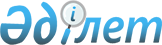 О составе Комиссии по Государственной молодежной премии "Дарын" Правительства Республики Казахстан
					
			Утративший силу
			
			
		
					Постановление Правительства Республики Казахстан от 27 октября 1998 года N 1086. Утратило силу - постановлением Правительства РК от 14 июля 2000 года N 1074 ~P001074

      В связи с проведением в 1998 году конкурса на соискание Государственной молодежной премии "Дарын" Правительство Республики Казахстан ПОСТАНОВЛЯЕТ: 

      1. Утвердить прилагаемый состав Комиссии по Государственной молодежной премии "Дарын" Правительства Республики Казахстан. 

      2. Внести в постановление Правительства Республики Казахстан от 7 августа 1996 года № 983 P960983_ "О Государственной молодежной премии "Дарын" Правительства Республики Казахстан" (САПП Республики Казахстан, 1996., № 33, ст. 311) следующее изменение: 

      пункт 2 признать утратившим силу. 

      3. Настоящее постановление вступает в силу со дня подписания. 



 

        Премьер-Министр 

      Республики Казахстан 

 

                                            Утвержден                                          постановлением Правительства                                          Республики Казахстан                                          от 27 октября 1998 г. № 1086

                                Состав 

                Комиссии по Государственной молодежной премии                "Дарын" Правительства Республики Казахстан      Сарсенбаев Алтынбек     - Министр информации и общественного согласия      Сарсенбаевич              Республики Казахстан, председатель      Абулгазин Данияр        - вице-Министр финансов Республики Казахстан,      Рустемович                заместитель председателя      Калетаев Дархан         - начальник отдела молодежной политики       Аманович                  Министерства информации и общественного                                согласия Республики Казахстан,                                ответственный секретарь                      Секция науки, техники и архитектуры     Жоламанов Рустем         - президент Института развития Казахстана      Кабидуллаевич              (по согласованию)     Кожахметов Султанбек     - вице-Президент по естественным наукам      Мырзахметович              Министерства науки-Академии наук                                 Республики Казахстан      Кошанов Аманжол          - вице-Президент по гуманитарным и                Кошанович                  общественным                                  наукам Министерства науки-Академии наук                                 Республики Казахстан      Кусаинов Хаслан          - советник Председателя Агентства по       Камекович                  стратегическому планированию и реформам                                 Республики Казахстан      Ибраев Бек            - член союза архитекторов Республики Казахстан      Ануарбекович               (по согласованию)     Сапаргалиев Гайрат       - директор Института государства и права       Сапаргалиевич             Министерства науки-Академии наук Республики                                Казахстан                    Секция культуры, искусства, литературы                           журналистики и спорта     Андриасян Рубен          - главный режиссер Государственного русского      Суренович                  академического театра им. Лермонтова     Есдаулетов Улыгбек       - член правления Союза писателей Казахстана     Оразбаевич                 (по согласованию)     Жетписбаев Кадыр         - главный режиссер Казахского     Рахимбаевич                музыкально-драмматического театра                                 им. К.Куанышбаева      Жунусбаев Несип          - главный редактор газеты "Спорт"      Жунусбаевич     Касеинов Дюсен          - Председатель Комитета культуры Министерства      Курабаевич                 образования, культуры и здравоохранения                                 Республики Казахстан     Темирхан Медетбек        - секретарь Союза писателей Казахстана                                 (по согласованию)     Мухамеджанов Тулеген     - заместитель акима г. Астаны      Мухамеджанович       Мусаходжаева Айман       - ректор Казахской национальной академии       Кожабековна                музыки     Михайлов Валерий         - главный редактор газеты "Казахстанская      Федорович                  правда"     Тлеухан Бекболат         - преподаватель Алматинской государственной       Канаевич                   консерватории им. Курмангазы      Турлыханов Даулет        - депутат Мажилиса Парламента Республики       Болатович                  Казахстан (по согласованию)     Оператор:       А.Е. Турсынова     Специалист:     Э.А. Жакупова
					© 2012. РГП на ПХВ «Институт законодательства и правовой информации Республики Казахстан» Министерства юстиции Республики Казахстан
				